                                         参展申请表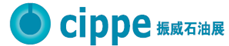 感谢贵单位参加本届展览会，敬请您用正楷字详细填写并加盖公章后传真或邮寄回组织单位。第十八届中国国际石油石化技术装备展览会      第九届中国（上海）国际石油化工技术装备展览会时间：2018年3月27日-29日                 时间：2017年8月23日-25日地点：北京•中国国际展览中心（新馆）          地点：中国•上海新国际博览中心单位        公司名称（中、英文）　                                                                          　　　      详细地址：                                                                     邮编：           联系人：　         　职务：              电话：　                 传真：                        手机号：　              　　  电子信箱：　　　        　　      　网址：                        展示的产品或技术（中、英文）：        　                            　　　　　　　　    　   ■ 参展方式及费用（所有报价均未含增值税）1、北京：标准展位：国际展区W1、W2：30000元/9m2；标准展位：国内展区E1、E2、E3：19000元/9m2；W3、E4：16000元/9m2；空 场 地：国际展区：3200元/平米；国内展区：1600元/平米（36 m2起租）选择空场地              m2；标准展位　　       个；展位号　           费用                元；2、上海：标准展位：国际展区：30000元/9m2；国内展区：13000元/9m2；空 场 地：国际展区：3200元/平米；国内展区：1300元/平米（36 m2起租）选择空场地              m2；标准展位　         个；展位号　            费用               元；3、会刊广告：□ 封  面  ￥30,000元      □ 封  二  ￥20,000元         □ 扉    页  ￥20,000元□ 封  底  ￥25,000元      □ 封  三  ￥18,000元         □ 彩色内页  ￥10,000元4、展会日报：□ 整版全彩US$7,300，规格：246 x 365mm  □ A4全彩US$4,672，规格：196 x 291mm5、技术讲座：8000元/场，选择        场，主讲人　           职务            费用               元；6、会务费：1200元/人，包括展会资料、午餐、水、答谢晚宴、礼品等。共         人，费用               元；■ 以上参展费用总计（大写）：　                          ；付款日期：          年        月     日■特别提示：1. 报名后十个工作日之内请将参展费用一次性汇入组织单位指定帐户；2.组织单位以收到全部参展费用为最终确认参展商展出资格；3.已报名参展企业因自身原因不能参展，其所缴纳费用不作返还；4.参展产品需符合展会参展范围和主题，不侵犯他人知识产权，如不相符自行承担全部法律责任；5.为保障2018年石油展搭建质量，请各参展商选择主办方指定搭建商搭建贵司展台，除指定搭建商外不允许任何搭建公司进入场馆。组织单位：振威展览股份  北京振威展览有限公司地址：北京市朝阳区北苑路170号凯旋城E座8层电话：010-58236556     传真：010-58236567                         参展单位印鉴及负责人签名E-mail：lzm@zhenweiexpo.com                                             年   月   日联系人：李长梅13552441617                                                            